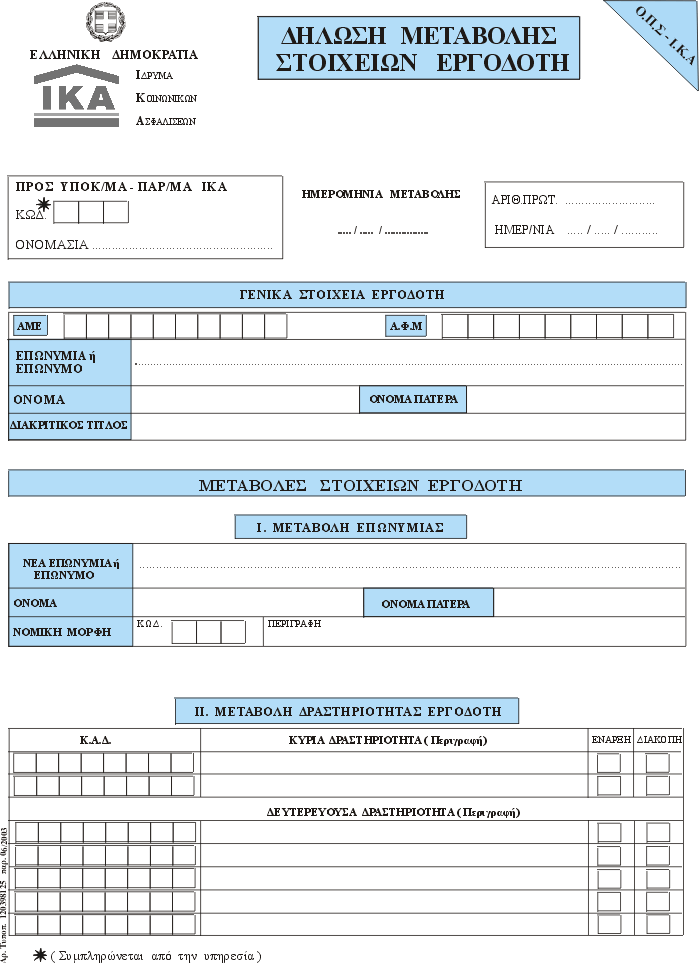 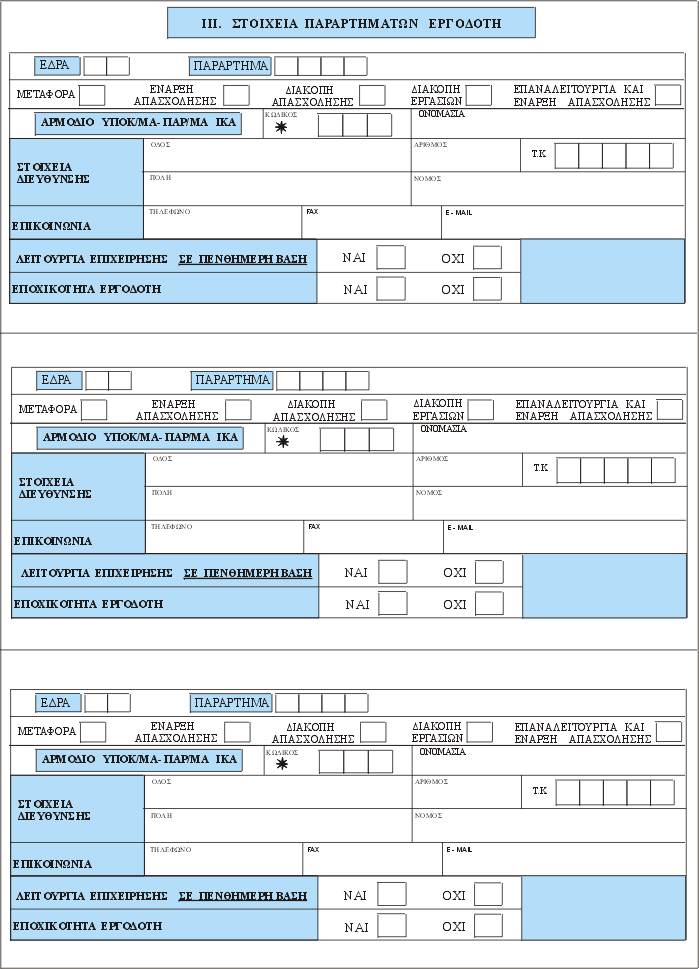 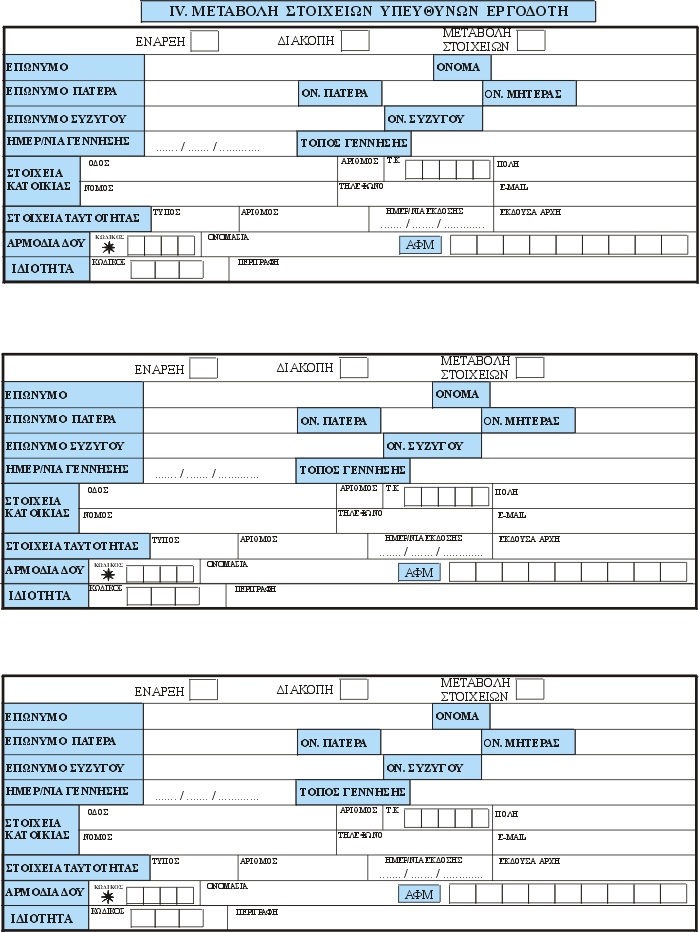 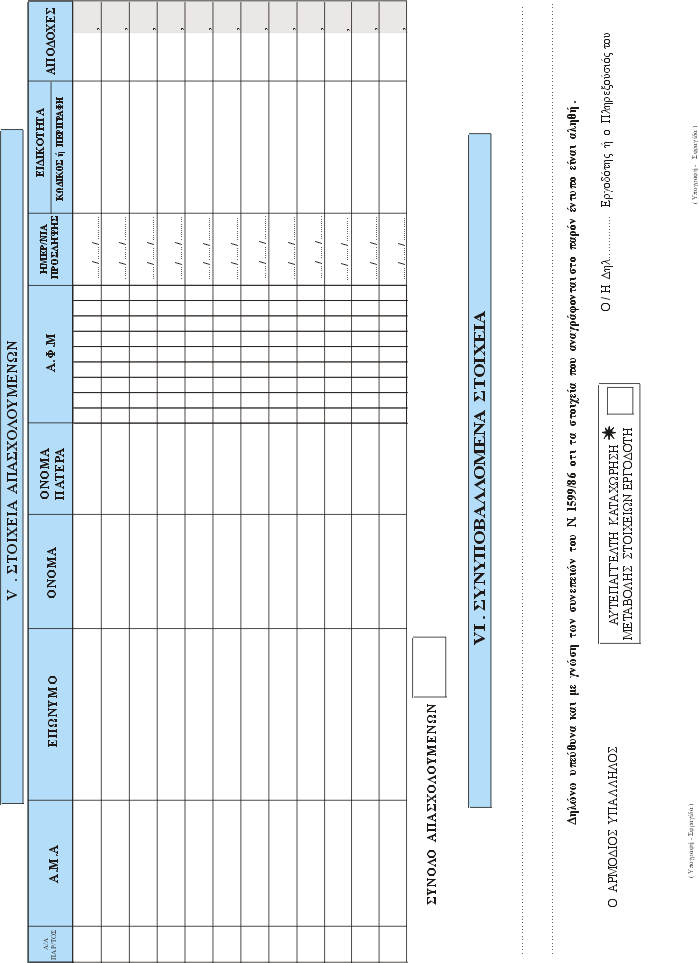 Έντυπο Δήλωσης Μεταβολής Στοιχείων Εργοδότη στο ΙΚΑΣημείωσηΤο παραπάνω ηλεκτρονικό έντυπο μπορεί κανείς να το δει και στην Ιστοσελίδα του ΙΚΑ:Στο Google.com, γράφουμε:1) ΙΚΑ – Ηλεκτρονικά Έντυπα2) Επιλέγουμε: ΙΚΑ-ΕΤΑΜ – Άντληση Εντύπων / Εργαλεία - ΙΚΑ3) Στην λίστα που βγάζει, επιλέγουμε: Δήλωση Μεταβολής Στοιχείων ΕργοδότηΣυνέχεια στον Κωδικό εντύπου: 120398125, το έντυπο με τίτλο:«Έντυπο Δήλωσης Μεταβολής Στοιχείων Εργοδότη».